Fuente: Ray, A. (2014). The history and evolution of cell phones. The Art Institutes. Extraído de https://www.artinstitutes.edu/about/blog/the-history-andevolution-of-cell-phones  LA HISTORIA Y EVOLUCIÓN DE LOS TELÉFONOS MÓVILES Amanda Ray | 22 de enero de 2015 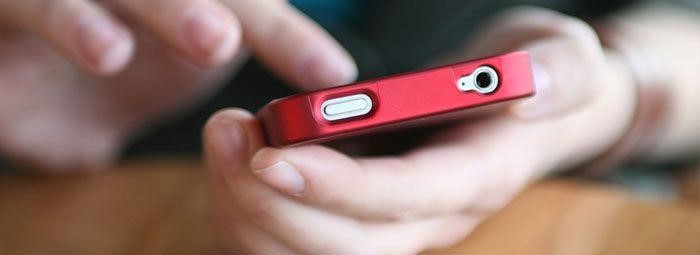 ¿Podrías sobrevivir sin tu teléfono móvil? Los teléfonos móviles se han convertido en dispositivos increíblemente avanzados en un periodo de tiempo relativamente corto, y las posibilidades para el futuro parecen interminables. Inicios Muchos de los primeros teléfonos móviles se consideraban "teléfonos de coche", ya que eran demasiado grandes e incómodos como para llevarlos en el bolsillo o el bolso. Sin embargo, en 1983 llegó al mercado el Motorola DynaTAC 8000x. Aunque era enorme para los estándares actuales, fue considerado el primer teléfono verdaderamente móvil porque era lo suficientemente pequeño para llevarlo con uno mismo. El teléfono, a pesar de ser increíblemente caro, se convirtió en un símbolo de la cultura pop, apareciendo en manos de todo el mundo, desde Gordon Gekko en la película Wall Street, hasta el rompecorazones del instituto, Zack Morris, en Salvados por la campana. "Siempre hay personas que marcan tendencia y no tienen miedo de probar cosas nuevas, y luego todos los demás las siguen", comenta Patricia Grullon, profesora de diseño industrial en el Instituto de Arte de Fort Lauderdale. "Estos creadores de tendencias son la clave para hacer que cualquier producto se vuelva popular". Sin embargo, el uso del teléfono móvil aún no se había extendido al público en general. "Se utilizaban sobre todo en el mundo de las ventas y los negocios, pero no solían ser de uso personal como se ve hoy en día", señala Kreg Jones, diseñador industrial y profesor de diseño industrial en el Instituto de Arte de Filadelfia. Aunque el DynaTac y los modelos posteriores eran más pequeños, móviles y, en definitiva, más a la moda, seguían teniendo sus defectos. Los modelos voluminosos y fáciles de transportar, como el Nokia Mobira Talkman y el Motorola 2900 Bag Phone, contaban con una mayor duración de la batería y más tiempo de conversación, lo que los hizo más populares en su momento. A medida que la tecnología avanzaba, las empresas de telefonía móvil descubrieron cómo reunir todas las funciones que sus clientes querían en un modelo más pequeño, portátil y asequible. Un propósito cambiante Los primeros teléfonos móviles servían solo para hablar. Poco a poco, se fueron añadiendo funciones como el buzón de voz, pero el objetivo principal era hablar. Con el tiempo, los fabricantes de teléfonos móviles empezaron a darse cuenta de que podían integrar otras tecnologías en su teléfono y ampliar sus funciones. Los primeros smartphones permitían a los usuarios acceder al correo electrónico y utilizar el teléfono como fax, localizador y agenda. En los últimos años, el propósito del teléfono móvil ha pasado de ser una herramienta de comunicación verbal a una herramienta multimedia, adoptando a menudo el nombre de "dispositivo móvil" en lugar de teléfono. Ahora utilizamos nuestros teléfonos móviles más para navegar por internet, consultar el correo electrónico, tomar fotos y actualizar nuestro estado en las redes sociales que para hacer llamadas. "La rápida expansión de los programas informáticos, la mejor resolución de pantalla y la mejora constante de la interfaz hacen que los teléfonos móviles sean más fáciles de navegar y más divertidos de usar. Si a esto le añadimos una capacidad creciente, que puede albergar tanta memoria como la que tenía una computadora hace unos años, podemos ver por qué es un mercado en plena expansión", señala Grullon. Los teléfonos móviles de hoy en día también están sustituyendo a otros aparatos, como las cámaras fotográficas y de video. Cuando las cámaras se introdujeron por primera vez en los teléfonos, las imágenes eran de baja calidad y la función se consideraba una característica adicional. "Ahora estamos viendo un cambio muy rápido en el que los consumidores ya ni siquiera se molestan en llevar sus cámaras compactas y se limitan a usar sus teléfonos móviles", afirma Jamie Lendino, periodista de tecnología y analista sénior de móviles de PCMag.com. Los smartphones modernos —el iPhone de Apple, en particular— han cambiado todo lo que los consumidores esperan de sus teléfonos. El mercado de las aplicaciones ha transformado el teléfono en una caja de herramientas virtual con una solución para casi todas las necesidades. Cambio de forma No solo la tecnología del teléfono móvil ha cambiado con el tiempo: el diseño físico también ha pasado por una montaña rusa de cambios. Los teléfonos de coche y los teléfonos de bolso originales eran tan grandes como las computadoras actuales e igual de pesados. "Al igual que las computadoras, el teléfono móvil, con el tiempo, se ha vuelto drásticamente más pequeño", señala Jones. Recuerda haber revisado los resultados de los grupos de discusión mientras trabajaba con Ericsson GE Mobile a mediados de los 90. "La investigación de clientes demostró que el teléfono era tan pequeño que la interfaz de usuario era inaceptable. Aunque el teléfono puede haber funcionado perfectamente bien, su opinión se debió en parte a la percepción de que el teléfono era simplemente demasiado pequeño". Con el tiempo, la percepción de los clientes cambió y exigieron un teléfono móvil más pequeño y elegante. Solo en los últimos años, los diseños de los teléfonos móviles han empezado a ser más grandes y sencillos, lo cual da cabida a una pantalla más grande y a menos botones. Dado que los teléfonos se han convertido en dispositivos multimedia móviles, el aspecto más deseable es una pantalla grande, nítida y de alta definición para una visualización óptima de la web. Incluso se está quitando el teclado, sustituyéndolo por un teclado de pantalla táctil que solo sale cuando lo necesitas. El ejemplo más evidente es el iPhone de Apple y sus posteriores competidores, como los modelos Droid. El futuro del teléfono móvil El teléfono móvil ha cambiado y se ha desarrollado tan rápidamente en la última década que parece que casi todo lo que se pueda imaginar es posible que suceda en el futuro. Según Jones, la convergencia de todos nuestros aparatos tecnológicos en un solo dispositivo móvil seguirá progresando. Anticipa que "la mayor parte del hardware y el software puede trasladarse a "la nube" y el producto se compondrá principalmente de la entrada y la visualización". Lendino espera que el smartphone acabe por conquistar el mercado. "Dentro de unos años más, anticipo que los teléfonos móviles normales desaparecerán por completo. Es posible que ya no llamemos 'inteligentes' a los teléfonos inteligentes y dejemos de usar el término, tal como dejamos de decir 'televisión en color' y 'equipo HiFi'”, añade. Grullon cree que los teléfonos móviles del futuro se adaptarán para apelar más a nuestros sentidos emocionales. "Creo que, en el futuro, los teléfonos móviles se sincronizarán de forma aún más natural con nuestros reflejos y procesos biológicos, como el movimiento de los ojos, los procesos de pensamiento, la cinestesia y las preferencias culturales," afirma. No se trata solo de cómo vamos a cambiar el teléfono móvil, señala Grullón. "La pregunta es: ¿cómo nos cambiará el teléfono móvil?" 